РЕСПУБЛИКА ДАГЕСТАНГЛАВА МУНИЦИПАЛЬНОГО ОБРАЗОВАНИЯ«УНЦУКУЛЬСКИЙ РАЙОН»Индекс 368950  РД, пос. Шамилькала, ул.М.Дахадаева,3  тел.55-64-85e-mail:mo_uncuk_raion@mail.ruП О С Т А Н О В Л Е Н И Еот « 05 »  мая 2017г. № 39О предоставлении муниципальными служащимиадминистрации муниципального района «Унцукульский район»  и руководителями муниципальных учреждений сведений о доходах, об имуществе и обязательствах имущественного характера, порядке их размещения на официальном сайте муниципального района и предоставления средствам массовой информации для опубликования.В связи с совершенствованием государственного управления в области противодействия коррупции, руководствуясь ст. 3 Указа Президента Российской Федерации от 18.05.2009 г. № 557 (в ред. Указа Президента РФ от 19.01.2012 N 82) «Об утверждении перечня должностей федеральной государственной службы при назначении на которые граждане и при замещении которых федеральные государственные служащие обязаны представлять сведения о своих доходах, об имуществе и обязательствах имущественного характера, а также сведения о доходах, об имуществе и обязательствах имущественного характера своих супруги (супруга) и несовершеннолетних детей», ст.3 Указа Президента Российской Федерации от 18.05.2009 г. № 559 (в ред. Указа Президента РФ от 12.01.2010 N 82) «О предоставлении гражданами, претендующими на замещение должностей федеральной государственной службы, и федеральными государственными служащими сведений о доходах, об имуществе и обязательствах имущественного характера», Указа Президента Российской Федерации от 08.07.2013 г. № 613 «Вопросы противодействия коррупции», ст.15, ст. 16 Федерального закона от 02.03.2007 г. № 25-ФЗ «О муниципальной службе в Российской Федерации» (в ред. ФЗ-Э29 от 21.11.2011 г.), ст. 8, 8.1 Федерального закона от 25.12.2008 г. № 273-ФЗ «О противодействии коррупции» (в ред. ФЭ-329 от 21.11.2011 г.), Закона Республики Дагестан от 11.03.2008 г. № 9 «О муниципальной службе в Республике Дагестан»,   постановляю:   1.Утвердить Перечень должностей муниципальной службы при назначении на которые граждане и при замещении, которых муниципальные служащие администрации муниципального района «Унцукульский район» и руководителей муниципальных учреждений муниципального района «Унцукульский район» обязаны представлять сведения о своих доходах, об имуществе и обязательствах имущественного характера, а также сведения о доходах, об имуществе и обязательствах имущественного характера своих супруги (супруга) и несовершеннолетних детей в новой редакции  (далее - Перечень) (приложение №1).     2. Утвердить Положение о предоставлении гражданами, претендующими на замещение должностей муниципальной службы, муниципальными служащими администрации муниципального района «Унцукульский район», гражданами, претендующие на замещение должностей руководителей муниципальных учреждений, руководителями муниципальных учреждений муниципального района «Унцукульский район»  сведений о своих доходах, об имуществе и обязательствах имущественного характера, а также сведений о доходах, об имуществе и обязательствах имущественного характера своих супруги (супруга) и несовершеннолетних детей, порядке их размещения на официальном сайте муниципального района и предоставления средствам массовой информации для опубликования в новой редакции (далее - Положение) (приложение № 2).       3. Признать утратившим силу постановление главы муниципального образования «Унцукульский район» от 23.03.2017 года № 21 «О предоставлении муниципальными служащими органов местного самоуправления муниципального района «Унцукульский район»  и руководителями муниципальных учреждений сведений о доходах, об имуществе и обязательствах имущественного характера, порядке их размещения на официальном сайте муниципального района и предоставления средствам массовой информации для опубликования».4. Контроль за исполнением постановления оставляю за собой.  Глава МО  «Унцукульский район»                                                              И. Нурмагомедов                                                                                       Приложение № 1                                                                                          к постановлению главы МО «Унцукульский район»                                                                                            от «05» мая 2017 г. № 39ПЕРЕЧЕНЬдолжностей муниципальной службы  при назначении, накоторые граждане и при замещении которых муниципальные служащие администрации муниципального района  «Унцукульский район» и должностей руководителей муниципальных учреждений муниципального района «Унцукульский район», которые обязаны  представлять сведения о своих доходах, об имуществе и обязательствах имущественного характера, а также сведения о доходах, об имуществе и обязательствах имущественного характера своих, супруги (супруга) и несовершеннолетних детейКонтрольно-счетная палата муниципального района «Унцукульский район»:-Председатель.Администрация муниципального района «Унцукульский район»:-Руководитель администрации;-Заместитель главы администрации;-Помощник главы администрации;-Руководитель аппарата;-Главный бухгалтер;-Начальник отдела администрации;-Заместитель начальника отдела администрации;-Главный специалист.Руководители муниципальных учреждений муниципального района «Унцукульский район»»:-Руководитель муниципального казенного учреждения;-Руководитель муниципального бюджетного учреждения;-Руководитель муниципального автономного учреждения.                                                                                                          Приложение № 2                                                                                         к  постановлению главы МО «Унцукульский район»                                                                                            от «05» мая 2017 г. № 39ПОЛОЖЕНИЕо предоставлении гражданами, претендующими на замещениедолжностей муниципальной службы, муниципальными служащими  администрации муниципального района  «Унцукульский район»,гражданами, претендующими на замещение должностей руководителей муниципальных учреждений, руководителями муниципальных учреждений муниципального района «Унцукульский район»  сведений о своих доходах, об имуществе и обязательствах имущественного характера, а также сведения о доходах, об имуществе и обязательствах имущественного характера своих, супруги (супруга) и несовершеннолетних детей, порядке их размещения на официальном сайте муниципального района и предоставления средствам массовой информации для опубликования1.Положение о предоставлении гражданами, претендующими на замещение должностей муниципальной службы, муниципальными служащими администрации муниципального района «Унцукульский район», гражданами, претендующими на замещение должностей руководителей муниципальных учреждений, руководителями муниципальных учреждений муниципального района «Унцукульский район»   сведений о своих доходах, об имуществе и обязательствах имущественного характера, а также сведений о доходах, об имуществе и обязательствах имущественного характера своих супруги (супруга) и несовершеннолетних детей, порядке их размещения на официальном сайте муниципального района и предоставления средствам массовой информации для опубликования (далее - Положение) определяет порядок предоставления гражданами, претендующими на замещение должностей муниципальной службы, муниципальными служащими администрации муниципального района «Унцукульский район» (далее - муниципальные служащие), гражданами, претендующими на замещение должностей руководителей муниципальных учреждений, руководителями муниципальных учреждений муниципального района «Унцукульский район»   сведений о своих доходах, об имуществе и обязательствах имущественного характера (далее - сведения о своих доходах), а также сведения о доходах, об имуществе и обязательствах имущественного характера своих супруги (супруга) и несовершеннолетних детей (далее - сведения о доходах членов семьи); определяет порядок размещения этих сведений на официальном сайте муниципального района и предоставления средствам массовой информации.2.Обязанность предоставлять сведения о своих доходах и сведения о доходах членов семьи в соответствии с федеральным законом возлагается на гражданина, претендующего на замещение должности (далее - гражданин), включенную в Перечень должностей муниципальной службы и руководителей муниципальных учреждений при назначении на которые граждане и при замещении которых муниципальные служащие и руководители муниципальных учреждений администрации муниципального района «Унцукульский район» обязаны представлять сведения о своих доходах, об имуществе и обязательствах имущественного характера, а также сведения о доходах, об имуществе и обязательствах имущественного характера своих супруги (супруга) и несовершеннолетних детей (далее - Перечень).3. Сведения	о своих доходах и сведения о доходах членов семьи предоставляются представителю нанимателя (работодателю) по форме справки согласно приложению № 1 к настоящему Положению:а) гражданином - при назначении на должность муниципальной службы, включенную в Перечень;б) муниципальными служащими, замещающими должности муниципальной службы, включенные в Перечень;в) гражданином – при назначении на должность руководителя муниципального учреждения, включенную в Перечень;г) руководителями муниципальных учреждений, включенные в Перечень - ежегодно, не позднее 30 апреля года следующего за отчетным.4. Гражданин,	претендующий на должность муниципальной службы, включенную в Перечень, представляет:а) сведения о своих доходах, полученных от всех источников (включая доходы по прежнему месту работы или месту замещения выборной должности, пенсии, пособия, иные выплаты) за календарный год, предшествующий году подачи документов для замещения должности муниципальной службы, а также сведения об имуществе, принадлежащем ему на праве собственности, и о своих обязательствах имущественного характера по состоянию на первое число месяца, предшествующего месяцу подачи документов для замещения должности муниципальной службы (на отчетную дату);б) сведения о доходах супруги (супруга) и несовершеннолетних детей, полученных от всех источников (включая заработную плату, пенсии, пособия, иные выплаты) за календарный год, предшествующий году подачи гражданином документов для замещения должности муниципальной службы, а также сведения об имуществе, принадлежащем им на праве собственности, и об их обязательствах имущественного характера по состоянию на первое число месяца, предшествующего месяцу подачи гражданином документов для замещения должности муниципальной службы (на отчетную дату).5. Гражданин, претендующий на должность муниципальной службы, не включенную в Перечень, представляет только сведения о своих доходах за год, предшествующий году поступления на муниципальную службу.6. Муниципальный служащий, замещающий должность муниципальной службы, включенную в Перечень, представляет ежегодно:а) сведения о своих доходах, полученных за отчетный период (с 1 января по 31 декабря) от всех источников (включая денежное содержание, пенсии, пособия, иные выплаты), а также сведения об имуществе, принадлежащем ему на праве собственности, и о своих обязательствах имущественного характера по состоянию на конец отчетного периода;б) сведения о доходах супруги (супруга) и несовершеннолетних детей, полученных за отчетный период (с 1 января по 31 декабря) от всех источников (включая заработную плату, пенсии, пособия, иные выплаты), а также сведения об имуществе, принадлежащем им на праве собственности, и об их обязательствах имущественного характера по состоянию на конец отчетного периода.6.1. Муниципальный служащий, замещающий должность муниципальной службы, не включенную в Перечень, и претендующий на замещение должности муниципальной службы, включенной в этот Перечень, представляет указанные сведения в соответствии с пунктом 4 настоящего Положения.6.2.Муниципальный служащий, замещающий должность муниципальной службы, не включенную в Перечень, сведения о своих доходах, сведения о доходах членов семьи не представляет.7. Гражданин, претендующий на должность руководителя муниципального учреждения, представляет:а) сведения о своих доходах, полученных от всех источников (включая доходы по прежнему месту работы или месту замещения выборной должности, пенсии, пособия, иные выплаты) за календарный год, предшествующий году подачи документов для назначения на должность руководителя муниципального учреждения, а также сведения об имуществе, принадлежащем ему на праве собственности, и о своих обязательствах имущественного характера по состоянию на первое число месяца, предшествующего месяцу подачи документов для назначения на должность руководителя муниципального учреждения (на отчетную дату);б) сведения о доходах супруги (супруга) и несовершеннолетних детей, полученных от всех источников (включая заработную плату, пенсии, пособия, иные выплаты) за календарный год, предшествующий году подачи гражданином документов для назначения на должность руководителя муниципального учреждения, а также сведения об имуществе, принадлежащем им на праве собственности, и об их обязательствах имущественного характера по состоянию на первое число месяца, предшествующего месяцу подачи гражданином документов для назначения на должность руководителя муниципального учреждения (на отчетную дату).8. Руководители муниципальных учреждений, представляют ежегодно:а) сведения о своих доходах, полученных за отчетный период (с 1 января по 31 декабря) от всех источников (включая денежное содержание, пенсии, пособия, иные выплаты), а также сведения об имуществе, принадлежащем ему на праве собственности, и о своих обязательствах имущественного характера по состоянию на конец отчетного периода;б) сведения о доходах супруги (супруга) и несовершеннолетних детей, полученных за отчетный период (с 1 января по 31 декабря) от всех источников (включая заработную плату, пенсии, пособия, иные выплаты), а также сведения об имуществе, принадлежащем им на праве собственности, и об их обязательствах имущественного характера по состоянию на конец отчетного периода.9. В случае если гражданин, муниципальный служащий и руководитель муниципального учреждения обнаружили, что в представленных ими сведениях о своих доходах или сведениях о доходах членов семьи не отражены или не полностью отражены какие-либо сведения, либо имеются ошибки, они вправе представить уточненные сведения в течение 1 месяца со дня представления сведений.10. В случае непредставления по объективным причинам вышеуказанными лицами сведения о доходах членов семьи данный факт подлежит рассмотрению на Комиссии по соблюдению требований к служебному поведению муниципальных служащих администрации муниципального района «Унцукульский район» и урегулированию конфликта интересов.11. Проверка достоверности и полноты сведений о доходах, об имуществе и обязательствах имущественного характера, представленных в соответствии с настоящим Положением гражданином, претендующим на замещение должности муниципальной службы, включенной в Перечень, муниципальными служащими, замещающими должность муниципальной службы, включенные в Перечень, гражданином, претендующим на должность руководителя муниципального учреждения, руководителями муниципальных учреждений, включенные Перечень, осуществляется по решению представителя нанимателя (работодателя) в порядке, установленном законодательством Российской Федерации, самостоятельно или путем направления запросов в федеральные органы исполнительной власти, уполномоченные на осуществление оперативно-розыскной деятельности об имеющихся у них данных о доходах, об имуществе и обязательствах имущественного характера.12. Сведения о доходах, об имуществе и обязательствах имущественного характера, представляемые в соответствии с настоящим Положением являются сведениями конфиденциального характера, если федеральным законом они не отнесены к сведениям, составляющим государственную тайну.Эти сведения предоставляются руководителю администрации муниципального района «Унцукульский район», наделенным полномочиями назначать на должность и освобождать от должности муниципальных служащих, руководителей муниципальных учреждений, а также иным должностным лицам в случаях, предусмотренных федеральными законами.13. В случае не поступления гражданина на муниципальную службу или на должность руководителя муниципального учреждения, сведения о доходах, об имуществе и обязательствах имущественного характера в дальнейшем не могут быть использованы и подлежат уничтожению. Сведения о доходах, об имуществе и обязательствах имущественного характера, отнесенные в соответствии с федеральным законом к сведениям, составляющим государственную тайну, подлежат защите в соответствии с законодательством Российской Федерации о государственной тайне.14. Сведения о доходах, об имуществе и обязательствах имущественного характера, представленные в соответствии с настоящим Положением ежегодно и информация о результатах проверки достоверности и полноты этих сведений запечатываются уполномоченным лицом в конверт. Место склеивания конверта скрепляется оттиском печати кадровой службы соответствующего органа. На конверте указываются фамилия, имя, отчество лица, представившего сведения, дата их представления, подпись уполномоченного лица, принявшего сведения. Скрепленный подписью и печатью конверт со сведениями приобщается к личному делу муниципального служащего, руководителя муниципального учреждения или уничтожению в случае не поступления на эти должности.15. Не допускается использование сведений о доходах, об имуществе и обязательствах имущественного характера, предоставляемых в соответствии с настоящим Положением для установления либо определения его платежеспособности и платежеспособности его супруги (супруга) и несовершеннолетних детей, для сбора в прямой или косвенной форме пожертвований (взносов) в фонды общественных объединений либо религиозных или иных организаций, а также в пользу физических лиц.16. Лица, в должностные обязанности которых входит работа со сведениями о доходах, об имуществе и обязательствах имущественного характера, виновные в их разглашении или использовании в целях, не предусмотренных федеральными законами, несут ответственность в соответствии с законодательством Российской Федерации.17. Непредставление гражданином при поступлении на муниципальную службу и при назначении на должность руководителя муниципального учреждения сведений о своих доходах и сведений о доходах членов семьи, если предоставление таких сведений обязательно, либо представление заведомо недостоверных или неполных сведений является основанием для отказа в приеме указанного гражданина на муниципальную службу, о чем гражданин информируется в письменной форме о причинах отказа в поступлении на муниципальную службу.17.1. Непредставление муниципальным служащим и руководителями муниципальных учреждений сведений о своих доходах, сведений о доходах своей семьи, в случае, если предоставление таких сведений обязательно, либо предоставление заведомо недостоверных или неполных сведений является правонарушением, влекущим увольнение муниципального служащего с муниципальной службы и руководителя муниципальных учреждений на основании федерального закона.18. Сведения о доходах, об имуществе и обязательствах имущественного характера, представляемые муниципальными служащими и руководителями муниципальных учреждений, указанными в пунктах 6 и 8 настоящего Положения размещаются в информационно-телекоммуникационной сети Интернет на официальном сайте муниципального района «Унцукульский район» согласно форме (таблицы) (приложение № 2) и представляются для опубликования средствам массовой информации в связи с их запросами в порядке, определяемом нормативными правовыми актами Российской Федерации и настоящим Положением.18.1. На официальном сайте муниципального района размещаются и средствам массовой информации предоставляются для опубликования следующие сведения о доходах, об имуществе и обязательствах имущественного характера:а)перечень объектов недвижимого имущества, принадлежащих муниципальному служащему замещающему должность муниципальной службы и руководителям муниципальных учреждений, его супруге (супругу) и несовершеннолетним детям на праве собственности или находящихся в их пользовании, с указанием вида, площади и страны расположения каждого из них;б)перечень транспортных средств, с указанием вида и марки, принадлежащих на праве собственности муниципальному служащему, замещающему должность муниципальной службы и руководителям муниципальных учреждений, его супруге (супругу) и несовершеннолетним детям;в)декларированный годовой доход муниципального служащего, замещающего должность муниципальной службы и руководителей муниципальных учреждений, его супруги (супруга) и несовершеннолетних детей.
г) сведения об источниках получения средств, за счет которых совершены сделки по приобретению земельного участка, иного объекта недвижимого имущества, транспортного средства, ценных бумаг, долей участия, паев в уставных (складочных) капиталах организаций, если общая сумма таких сделок превышает общий доход служащего (работника) и его супруги (супруга) за три последних года, предшествующих отчетному периоду.
18.2. В размещаемых на официальном сайте муниципального района и предоставляемых средствам массовой информации для опубликования сведениях о доходах, об имуществе и обязательствах имущественного характера запрещается указывать:а) иные сведения (кроме указанных в пункте 16.1.настоящего Положения о доходах муниципального служащего, замещающего должность муниципальной службы и руководителей муниципальных учреждений, его супруги (супруга) и несовершеннолетних детей, об имуществе, принадлежащем на праве собственности названным лицам, и об их обязательствах имущественного характера;б) персональные данные супруги (супруга), детей и иных членов семьи муниципального служащего, замещающего должность муниципальной службы и руководителей муниципальных учреждений;в) данные, позволяющие определить место жительства, почтовый адрес, телефон и иные индивидуальные средства коммуникации муниципального служащего, замещающего должность муниципальной службы и руководителей муниципальных учреждений, его супруги (супруга) и несовершеннолетних детей;г) данные, позволяющие определить местонахождение объектов недвижимого имущества, принадлежащих муниципальному служащему, замещающему должность муниципальной службы и руководителей муниципальных учреждений, его супруги (супруга) и несовершеннолетних детей на праве собственности или находящихся в их пользовании;д) информацию, отнесенную к государственной тайне или являющуюся конфиденциальной.                                                                                                                             Приложение № 1                                                                                                                               к положениюУТВЕРЖДЕНАУказом Президента
Российской Федерации
от 23.06.2014 № 460В     (указывается наименование кадрового подразделения федерального государственного органа, иногооргана или организации)СПРАВКА
о доходах, расходах, об имуществе и обязательствах имущественного характера
Я, 	,(фамилия, имя, отчество, дата рождения, серия и номер паспорта, дата выдачи и орган, выдавший паспорт)      (место работы (службы), занимаемая (замещаемая) должность; в случае отсутствия основного места работы	, (службы) – род занятий; должность, на замещение которой претендует гражданин (если применимо)                                                                                                              (адрес места регистрации)	,сообщаю сведения о доходах, расходах своих, супруги (супруга), несовершеннолетнего ребенка (нужное подчеркнуть)(фамилия, имя, отчество, дата рождения, серия и номер паспорта, дата выдачи и орган, выдавший паспорт)(адрес места регистрации, основное место работы (службы), занимаемая (замещаемая) должность)(в случае отсутствия основного места работы (службы) – род занятий)(фамилия, имя, отчество)на праве собственности, о вкладах в банках, ценных бумагах, об обязательствах  Раздел 1. Сведения о доходах 1_________________1 Указываются доходы (включая пенсии, пособия, иные выплаты) за отчетный период.2 Доход, полученный в иностранной валюте, указывается в рублях по курсу Банка России на дату получения дохода. Раздел 2. Сведения о расходах1_____________________________1 Сведения  о  расходах   представляются   в   случаях,  установленных  статьей  3  Федерального  закона  от 
03.12.2012 № 230-ФЗ «О контроле за соответствием расходов лиц, замещающих государственные должности, и иных лиц их доходам». Если правовые основания для представления указанных сведений отсутствуют, данный раздел не заполняется.2 Указываются наименование и реквизиты документа, являющегося законным основанием для возникновения права собственности. Копия документа прилагается к настоящей справке.Раздел 3. Сведения об имуществе3.1. Недвижимое имущество_________________1 Указывается вид собственности (индивидуальная, долевая, общая); для совместной собственности указываются иные лица (Ф.И.О. или наименование), в собственности которых находится имущество; для долевой собственности указывается доля лица сведения об имуществе которого представляются.2Указываются наименование и реквизиты документа, являющегося законным основанием для возникновения права собственности, а также в случаях, предусмотренных частью 1 статьи 4 Федерального закона от 07.05.2013 №79-ФЗ «О запрете отдельным категориям лиц открывать и иметь счета (вклады), хранить наличные денежные средства и ценности в иностранных банках, расположенных за пределами территории Российской Федерации, владеть и (или) пользоваться иностранными финансовыми инструментами», источник получения средств, за счет которых приобретено имущество.3 Указывается вид земельного участка (пая, доли): под индивидуальное жилищное строительство, дачный, садовый, приусадебный, огородный и другие.3.2. Транспортные средства_________________1 Указывается вид собственности (индивидуальная, общая); для совместной собственности указываются иные лица (Ф.И.О. или наименование), в собственности которых находится имущество; для долевой собственности указывается доля лица, сведения об имуществе которого представляются. Раздел 4. Сведения о счетах в банках и иных кредитных организациях_________________1 Указываются вид счета (депозитный, текущий, расчетный, ссудный и другие) и валюта счета.2 Остаток на счете указывается по состоянию на отчетную дату. Для счетов в иностранной валюте остаток указывается в рублях по курсу Банка России на отчетную дату.3 Указывается общая сумма денежных поступлений на счет за отчетный период в случаях, если указанная сумма превышает общий доход лица и его супруга (супруги) за отчетный период и два предшествующих ему года. В этом случае к справке прилагается выписка о движении денежных средств по данному счету за отчетный период. Для счетов в иностранной валюте сумма указывается в рублях по курсу Банка России на отчетную дату.Раздел 5. Сведения о ценных бумагах5.1. Акции и иное участие в коммерческих организациях и фондах_________________1 Указываются полное или сокращенное официальное наименование организации и ее организационно-правовая форма (акционерное общество, общество с ограниченной ответственностью, товарищество, производственный кооператив, фонд и другие).2 Уставный капитал указывается согласно учредительным документам организации по состоянию на отчетную дату. Для уставных капиталов, выраженных в иностранной валюте, уставный капитал указывается в рублях по курсу Банка России на отчетную дату.3 Доля участия выражается в процентах от уставного капитала. Для акционерных обществ указываются также номинальная стоимость и количество акций.4 Указываются основание приобретения доли участия (учредительный договор, приватизация, покупка, мена, дарение, наследование и другие), а также реквизиты (дата, номер) соответствующего договора или акта. 5.2. Иные ценные бумаги__________________________________________1 Указываются все ценные бумаги по видам (облигации, векселя и другие), за исключением акций, указанных в подразделе 5.1 «Акции и иное участие в коммерческих организациях и фондах».2 Указывается общая стоимость ценных бумаг данного вида исходя из стоимости их приобретения (если ее нельзя определить – исходя из рыночной стоимости или номинальной стоимости). Для обязательств, выраженных в иностранной валюте, стоимость указывается в рублях по курсу Банка России на отчетную дату.Итого по разделу 5 “Сведения о ценных бумагах” суммарная декларированная стоимость ценных бумаг, включая доли участия в коммерческих организациях (руб.),  _________________Раздел 6. Сведения об обязательствах имущественного характера6.1. Объекты недвижимого имущества, находящиеся в пользовании1_________________1 Указываются по состоянию на отчетную дату.2 Указывается вид недвижимого имущества (земельный участок, жилой дом, дача и другие).3 Указываются вид пользования (аренда, безвозмездное пользование и другие) и сроки пользования.4 Указываются основание пользования (договор, фактическое предоставление и другие), а также реквизиты (дата, номер) соответствующего договора или акта. 6.2. Срочные обязательства финансового характера1Достоверность и полноту настоящих сведений подтверждаю.(Ф.И.О. и подпись лица, принявшего справку)_________________1 Указываются имеющиеся на отчетную дату срочные обязательства финансового характера на сумму, равную или превышающую 500 000 рублей, кредитором или должником по которым является лицо, сведения об обязательствах которого представляются.2 Указывается существо обязательства (заем, кредит и другие).3 Указывается вторая сторона обязательства: кредитор или должник, его фамилия, имя и отчество (наименование юридического лица), адрес.4 Указываются основание возникновения обязательства (договор, передача денег или имущества и другие), а также реквизиты (дата, номер) соответствующего договора или акта.5 Указывается сумма основного обязательства (без суммы процентов) и размер обязательства по состоянию на отчетную дату. Для обязательств, выраженных в иностранной валюте, сумма указывается в рублях по курсу Банка России на отчетную дату.6 Указываются годовая процентная ставка обязательства, заложенное в обеспечение обязательства имущество, выданные в обеспечение обязательства гарантии и поручительства.                                                                                                                                                                                                                                             Приложение № 2                                                                                                                                                                                                                                            к положениюСведения о доходах, расходах, об имуществеи обязательствах имущественного характераза отчетный период с 1 января 20__ г. по 31 декабря 20__ г.(1) Указывается земельный участок, жилой дом, квартира, нежилое помещение, гараж, иное недвижимое имущество; для объектов, принадлежащих на праве собственности, указывается "(собственность)"; для долевой собственности дополнительно указывается доля лица, чьи сведения размещаются; для объектов, находящихся в пользовании, указывается "(пользование)".              (2) Сведения об источниках получения средств указываются отдельно по каждой сделке.зарегистрированный по адресу:за отчетный период с 1 января 20за отчетный период с 1 января 20г. по 31 декабря 20г. об имуществе, принадлежащемимущественного характера по состоянию на «»20г.№
п/пВид доходаВеличина дохода2
(руб.)1231Доход по основному месту работы2Доход от педагогической и научной деятельности3Доход от иной творческой деятельности4Доход от вкладов в банках и иных кредитных организациях5Доход от ценных бумаг и долей участия в коммерческих организациях6Иные доходы (указать вид дохода):1) 2)3)7Итого доход за отчетный период№
п/пВид приобретенного имуществаСумма сделки (руб.)Источник получения средств, за счет которых приобретено имуществоОснование приобретения2123451Земельные участки:1)2)3)2Иное недвижимое имущество:1)2)3)3Транспортные средства:1)2)3)4Ценные бумаги:1)2)3)№
п/пВид и наименование имуществаВид собственности1Местонахождение (адрес)Площадь
(кв. м)Основание приобретения и источник средств21234561Земельные участки3:1) 2) 2Жилые дома, дачи:1) 2) 3Квартиры:1) 2) 4Гаражи:1) 2) 5Иное недвижимое имущество:1) 2) №
п/пВид, марка, модель транспортного средства, год изготовленияВид собственности1Место регистрации12341Автомобили легковые:1) 2) 2Автомобили грузовые:3Мототранспорные средства:4Сельскохозяйственная техника:5Водный транспорт:6Воздушный транспорт:7Иные транспортные средства:№
п/пНаименование и адрес банка или иной кредитной организацииВид и валюта счета1Дата открытия счетаОстаток на счете2 (руб.)Сумма поступивших на счет денежных средств3  (руб.)123456123№
п/пНаименование и организационно-правовая форма организации1Местонахождение организации (адрес)Уставный капитал2
(руб.)Доля участия3Основание участия4123456123№
п/пВид ценной бумаги1Лицо, выпустившее ценную бумагуНоминальная величина обязательства
(руб.)Общее количествоОбщая стоимость2
(руб.)123456123№
п/пВид имущества2Вид и сроки пользования3Основание пользования4Местонахождение (адрес)Площадь
(кв. м)123456123№
п/пСодержание обязательства2Кредитор (должник)3Основание возникновения4Сумма обязательства/размер обязательства по состоянию на отчетную дату 5 (руб.)Условия обязательства6123456123«»20г.(подпись лица, представляющего сведения)N п/пФамилия, инициалы и должность лица, чьи сведения размещаютсяДекларированный годовой доход (руб.)Перечень объектов недвижимого имущества, принадлежащих на праве собственности или находящихся в пользованииПеречень объектов недвижимого имущества, принадлежащих на праве собственности или находящихся в пользованииПеречень объектов недвижимого имущества, принадлежащих на праве собственности или находящихся в пользованииПеречень транспортных средств, принадлежащих на праве собственности (вид, марка)Сведения об источниках получения средств, за счет которых совершены сделки (вид приобретенного имущества, источники)(2)N п/пФамилия, инициалы и должность лица, чьи сведения размещаютсяДекларированный годовой доход (руб.)вид объекта(1)площадь (кв.м)страна расположенияПеречень транспортных средств, принадлежащих на праве собственности (вид, марка)Сведения об источниках получения средств, за счет которых совершены сделки (вид приобретенного имущества, источники)(2)123456781.1.Супруг (супруга)1.Несовершеннолетний ребенок2.2.Супруг (супруга)2.Несовершеннолетний ребенок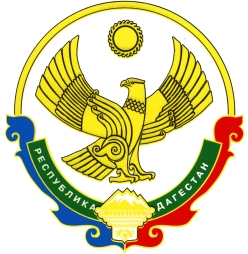 